Fiche 2.1 Dispositif de soutien à la productionÇa répète à Nancy : appel à projet à résidence artistique pour la création dans le spectacle vivantConditions pour l’appel à projets : voir document 2.1 Ça répète à Nancy : appel à projets à résidence artistique pour la création dans le spectacle vivantNom de la structure ou du porteur de projet :……………………………………………………………………………………………………………Nom du projet concerné :……………………………………………………………………………………………………………RENSEIGNEMENTS CONCERNANT LE PROJETCoût total de l’opération exprimé : 	 H.T.   	 T.T.C.  Montant de la subvention sollicitée : 	 Taux % : 	Le cas échéant, coût estimatif de l’étape 2025 du projet : …………… H.T. ………… T.T.C.1. PrésentationDate de première et lieu de la production ou performance :………………………………………………………………………………………………………………Description du projet assorti d’une note d’intention :………………………………………………………………………………………………………………………………………………………………………………………………………………………………………………………………………………………………………………………………………………………………………………………………………………………………………………………………………………………………………………………………………………………………………………………………………………………………………………………………………………………………………………………………………………………………………………………………………………Actions culturelles envisagées  :………………………………………………………………………………………………………………………………………………………………………………………………………………………………………………………………………………………………………………………………………………Public ciblé : 	Nombre d’emplois concernés par le projet (préciser intermittents, Temps plein, Temps partiel) :………………………………………………………………………………………………………………………………………………………………………………………………………………………………Avez-vous vous déjà bénéficié d’une subvention de la Ville ?        □ oui           □ non   Si oui, préciser l’année, le montant et le projet :……………………………………………………….……………………………………………………………………………………………………………….……………………………………………………………………………………………………………….L’association et / ou le projet est-il soutenu par :2. Coproductions confirmées (joindre copie des courriers d’engagement)3. Préachats et achats confirmés (joindre copie des courriers d’engagement)Coproductions ou achats en cours de négociation : ………………………………………………………………………………………………………………………………………………………………………………………………………………………………………………………………………………………………………………………………………………Moyen de transport utilisé par mon équipe pour accéder aux lieux de représentations, à classer par ordre d’importance :TrainTransports en communEn co-voiturage (plus de 2 par véhicule) En voiture personnelleMobilité douce (vélo…)Autre :…………..Le projet de création utilise/recycle des matériaux de projets précédents :     □ OUI		□ NONLa création nécessite l’achat de matériaux neufs : □ OUI	□ NONSi oui, avez-vous envisagé avoir recours à des matériaux recyclés ou issus de projets précédents ? : □ OUI	□ NONSi non, quels sont les freins ?………………………………………………………………………………………………………………………………………………………………………………………………………………………………Dans le cadre d’un projet antérieur, quels points pourraient être améliorés pour que ce dernier soit plus éco-responsable ?…………………………………………………………………………………………………………………………………………………………............................................................................................................................................................................................................................................................................................................................................................................................................…Avez-vous mis en place des actions spécifiques pour rendre votre projet actuel plus éco-responsable ?…………………………………………………………………………………………………………………………………………………………............................................................................................................................................................................................................................................................................................................................................................................................................…Savez-vous ce qu’est la responsabilité sociétale des organisations (RSO) : □ OUI      □ NON Si non, nous vous invitons à vous consulter le site du Conseil économique, social et environnemental : https://bit.ly/46yb0e2 Êtes-vous formés à la lutte contre les violences homophobes, sexistes et sexuelles (VHSS) ? :  □ OUI	□ NONSi non, quels sont les freins rencontrés ? ………………………………………………………………………………………………………………………………………………………………………………Renseignements certifiés exacts, 		          Signature et cachet,Fait à						             (Qualité du signataire),Le	Contacts - RenseignementsDirectrice Ensemble Poirel Théâtre de Mon Désert- Cheffe du service Scènes Municipales : emmanuelle.giraud@nancy.fr / 03 83 32 95 11En cas d’attribution d’une aide municipale, le bénéficiaire s’engage à faire figurer sur l’ensemble de ses supports de communication :« Avec le soutien de la Ville de Nancy »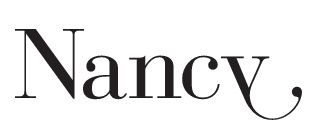 BUDGETS PRÉVISIONNELS  Documents à compléter et à retourneravec le dossier de demande de subvention 2024Merci de remplir un budget par projet.Si le même projet concerne plusieurs exercices budgétaires,merci de compléter un budget pour chaque année concernée.BUDGET PREVISIONNEL DU PROJETBUDGET PREVISIONNEL 2024 DE LA STRUCTURE Création   1ère étape 2ème étape 2024  2025  2026 2024  2025 2024   2025Type de résidence sollicité (détails dans les critères en annexe) Résidence de reprise ou d’adaptation d’un spectacle ou d’une performance (5 à 7 jours)Période(s) envisagée(s) : ………………………………………………..............................................................................................................Nombre de jours :  …….................……………………... Résidence de création d’un spectacle ou d’une performance - de 2 semaines (14 jours) à 4 semaines (28 jours) séquençables Période(s) envisagée(s) : ………………………………………………...........……………………………………………….......................Nombre de jours :  ………………………….....................Type de lieu sollicité Théâtre de Mon Désert………………………………….. Autres lieux : (autres scènes municipales, écoles, crèches, espace public, parc, résidence autonomie...) : ………………………………………………………………....(préciser si contacts engagés)……………………………...□ l’Etat ………………………………………………………………………….…..□ la Région ………………………………………………………………………...□ le Département…………………………………………………………………..□ la Métropole ……………………………………………………………………..Préciser la nature de l’aide :…………………..............………………………Structure CoproductriceStructure CoproductriceStructure CoproductriceMontant de la CoproductionDénominationVillePaysMontant de la Coproduction€€€€€Lieux de diffusionLieux de diffusionDates de diffusionNombre de représentationsMontant du préachat ou de la cessionDénominationVilleDates de diffusionNombre de représentationsMontant du préachat ou de la cessiondu……….au………….€du……….au………….€du……….au………….€du……….au………….€du……….au………….€du……….au………….€4. Questionnaire de responsabilité sociétale : à remplir obligatoirement.CHARGES DIRECTES
AFFECTEES A L'ACTIONMontantPRODUITS - RESSOURCES DIRECTES LIEES A l'ACTIONMontant60 - Achat70 - Vente de produits finis, prestations de services, marchandisesPrestations de servicesCoproductionsAchats matières et fournituresPréachat, vente (cession)Autres fournituresRecettes de billetterie61 - Services extérieursPrestations de services et ventes de  marchandisesLocations74 - Subventions d'exploitation (1)Entretien et réparationEtat (préciser le(s) ministère(s) sollicité(s))Assurance-Documentation-62 - Autres services extérieurs-Rémunérations intermédiaires et honorairesRégion(s) (préciser) :Déplacements, missions non permanents-Publicité, publicationDépartement(s) (préciser) :Déplacements, missions permanents-Services bancaires, autresStructures  intercommunales (préciser) :63 - Impôts et taxes-63 - Impôts et taxesCommune(s) (préciser) :Impôts et taxes sur rémunération,-Autres impôts et taxes-64.1 - Charges de personnel artistiqueOrganismes sociaux (à détailler) :permanents (salaires nets)-permanents (charges sociales)-non permanents (cachets nets)Fonds Européens (préciser)non permanents (charges sociales)64.2 - Charges de personnel techniquepermanents (salaires nets)permanents (charges sociales)non permanents (cachets nets) Lorraine Emploi (emplois aidés)non permanents (charges sociales)64.3 - Charges de personnel administratifCNASEA (emploi aidés)permanents (salaires nets)Autres aides, dons ou subventions affectées (préciser)permanents (charges sociales)non permanents (cachets nets)non permanents (charges sociales)65 - Autres charges de gestion courante75 - Autres produits de gestion courante66 - Charges financières67 - Charges exceptionnelles76 - Produits financiers68 - Dotation aux amortissements78 - Reprises sur amortissements et provisionsTOTAL 1TOTAL  186 - Emplois des contributions volontaires en nature87 - Contributions volontaires en naturePrestations de serviceBénévolatMise à disposition gratuite de biensPrestations en naturePersonnel bénévoleDons en natureTOTAL  2TOTAL  2TOTAL  GENERALTOTAL  GENERALCHARGESMontantPRODUITSMontant60 - Achat70 - vente de produits finis, prestations de services, marchandisesAchats d'études et de prestations de servicesPrestation de servicesAchats non stockés de matières et de fournituresVente de marchandisesFournitures non stockables (eau, énergie)Produits des activités annexesFourniture d'entretien et de petit équipementRecettes d'exploitationAutres fournituresCo-Production61 - Services extérieurs74 - Subventions d'exploitationSous traitance généraleEtat (préciser le(s) ministère(s) sollicité(s)) :Locations-Entretien et réparationRégion(s) (préciser) :Assurance-Documentation-DiversDépartement(s) (préciser) :62 - Autres services extérieurs-Déplacement, missions non permanentsStructures Intercommunales (préciser) :Rémunérations intermédiaires et honoraires-Publicité, publication-Déplacements, missions permanentsCommune(s) :Frais postaux et de télécommunications-Services bancaires, autres-63 - Impôts et taxesOrganismes sociaux (à détailler) :Impôts et taxes sur rémunération-Autres impôts et taxes (SACD,SACEM)-64.1 - Charges de personnel artistiqueFonds Européens (préciser)permanents (salaires nets)Lorraine Emploi (emplois aidés)permanents (charges sociales)CNASEA (emplois aidés)non permanents (cachets nets)  Autres aides, dons ou subventions affectées (préciser)non permanents (charges sociales)75 - Autres produits de gestion courante64.2 - Charges de personnel techniqueDont cotisationspermanents (salaires nets)permanents (charges sociales)non permanents (cachets nets)non permanents (charges sociales)64.3 - Charges de personnel administratifpermanents (salaires nets)permanents (charges sociales)non permanents (cachets nets)non permanents (charges sociales)65 - Autres charges de gestion courante76 - Produits financiers66 - Charges financières77 - Produits exceptionnels67 - Charges exceptionnelles78 - Reprises sur amortissements et provisions68 - Dotation aux amortissements (provisions pour renouvellement)79 - Transferts de chargesTOTAL ITOTAL I86 - Emplois des contributions volontaires en nature87 - Contributions volontaires en naturePrestations en naturePrestations en natureMise à disposition gratuite de biensDons, aides en naturePersonnel bénévoleBénévolatTOTAL IITOTAL IITOTAL GENERAL  TOTAL GENERAL  